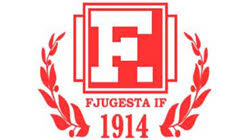 Verksamhetsberättelse 2021FJUGESTA IFHuvudstyrelsen Styrelsen har under verksamhetsåret 2021 haft 7 st protokollförda möten. Vid samma tidpunkt i fjol så kunde vi konstatera att 2020 varit ett prövningens år med hårda restriktioner och kraftigt begränsad verksamhet. Visst var vi många som då istället drog en lättnadens suck när restriktionerna i september i år släpptes upp till en nivå som mer liknade det vi var vana vid. Så sakteliga har dessvärre detta normalläge förändrats till en trist deja-vu känsla från förra året på nytt. Nu hoppas vi innerligt att restriktionerna inte dras åt ytterligare då föreningslivet redan har tagit ordentligt med stryk i form utav uteblivna intäkter och medlemstapp bl.a. Slutnotan för samhället när föreningslivet inte kan bedriva sin verksamhet fullt ut kan göras lång.Trots denna något bistra summering utav året så finns det ändå många ljusglimtar att se tillbaka på. Nya grupper har startats upp inom både fotboll och friidrott. Många personliga rekord inom friidrotten har rapporterats och i slutet utav december fick vi meddelande om att Kent Runesson tilldelats årets ungdomsledarstipendium. Ett pris som vi verkligen unnar Kent som är en trotjänare och eldsjäl inom föreningen. Föreningen vill passa på att tacka alla ledare,tränare,föräldrar och andra frivilliga för att ni hänger i och håller ut. Ni gör ett otroligt jobb och ser lösningar istället för problem. Ekonomi: 2021 har präglats av restriktioner och inställda arrangemang etc men tack vare extra bidrag och stöd så har vi lyckats hålla en god ekonomisk stabilitet under året. Vi har tvingats byta tak på vår klubblokal på Bergavallen vilket blev en stor kostnad under året. Satsningar har såklart även gjorts på våra ledare i form av utbildningar som ska säkerställa bättre kvalitet i föreningen, fler ideella krafter och en långsiktigt tryggare förening. Intäkterna har till största del utgjorts av sponsring, bidrag, medlemsavgifter och genomförda försäljnings- och andra aktiviteter. Lekebergs Kommun och Lekebergs Sparbank står som huvudsakliga bidrags- och sponsringsgivare. Resultatet i föreningen landade under 2021 på minus 38 tkr. Medel för att täcka upp denna förlust finns i föreningen./Styrelsen gm Christian Nilsson & Rebecca Andersson 